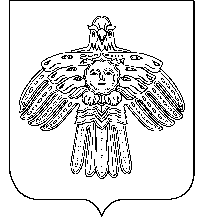 «УЛЫС  ОДЕС»  КАР  ОВМÖДЧÖМИНСА  СÖВЕТСОВЕТ  ГОРОДСКОГО  ПОСЕЛЕНИЯ  «НИЖНИЙ  ОДЕС»              ____________________________________________________________________ КЫВКÖРТÖД                                   РЕШЕНИЕ          19 июня 2017 года                                                                        № Х-47Об установлении запрета на увеличение численности муниципальных служащих в муниципальном образовании городского поселения «Нижний Одес»           В соответствии с Уставом МО ГП «Нижний Одес», руководствуясь Распоряжением Правительства Республики Коми от 29.03.2017 № 151-р,	           Совет городского поселения «Нижний Одес» решил:       1. Установить запрет на увеличение численности муниципальных служащих в муниципальном образовании городского поселения «Нижний Одес».2. Настоящее решение вступает в силу со дня официального опубликования в информационном бюллетене «Нижнеодесский Вестник» и подлежит размещению на официальном сайте муниципального образования в сети Интернет.3. Контроль за исполнением настоящего решения возложить на постоянную комиссию по экономическим вопросам Совета МО ГП «Нижний Одес».Глава городского поселения «Нижний Одес» -                             Н.П.Чистовапредседатель Совета поселения                                                          